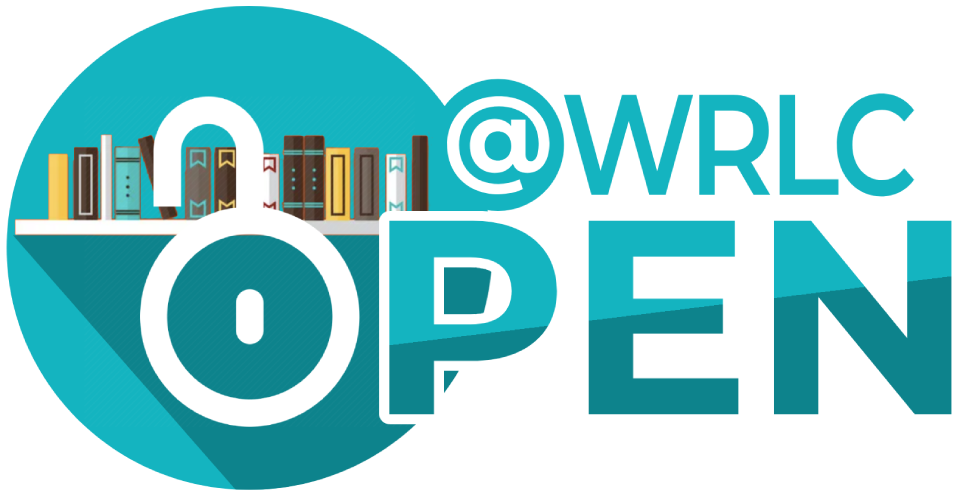 Open@WRLC Faculty Course Transformation Grant: Impact Data WorksheetImpact Data Use this worksheet to calculate the proposal’s impact data. Fill in the data below with impact data below with one course (all sections) in each table, and only include courses and instructors that are specifically part of the scope of this grant proposal. Add or remove tables as needed. If the materials used by different instructors in a course vary drastically, it is possible to enter one course per instructor. For a multi-course project, if a significant amount of students are assumed to take courses in a sequence and only one textbook is used for these courses, please take this into account in your total (i.e. only include that book in the first course they would purchase it for OR adjust the number of students affected). Please explain in the notes section if making such adjustments Three Year Student Savings Calculation Notes:Row #Course title and numberBrief DescriptionCourse Schedule (When and How Often Offered)Course instructors1Average number of students enrolled per section2Average number of affected course sections scheduled in the Fall 23 semester 3Average number of affected course sections scheduled in the Spring 24 semester4  Average number of affected course sections scheduled in the Summer 24 semester5 Total number of course sections scheduled  Add up rows 2-46 Total number of student section enrollments per academic year Multiply row 1 and row 57Original required commercial textbooksInclude each title author price for a new copy purchased from either     your camps bookstore the publisher or Amazon, and a URL to the book showing the cost8Original cost per student section enrollment Add up the cost of all materials in row 79Average post-project cost per student section enrollment 10Average post-project savings per student section enrollment Subtract row 9 from row 8   11Projected total annual student savings per academic yearMultiply row 10 and 6Sections Committed Over Three Year PeriodNumber of Students Per SectionCost of Resource to be Replaced Average post-project savings per student section enrollmentTotal Three Year Cost Savings 